Publicado en Madrid el 26/09/2022 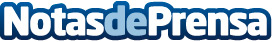 Por quinto trimestre consecutivo, crece el número de parados de larga duración en España y ya representan el 30% de los desempleadosSegún el Monitor Adecco de Oportunidades y Satisfacción en el Empleo (II): seguridad en el empleo y conflictividad laboral, del Adecco Group InstituteDatos de contacto:Adecco+34914325630Nota de prensa publicada en: https://www.notasdeprensa.es/por-quinto-trimestre-consecutivo-crece-el Categorias: Nacional Sociedad Recursos humanos http://www.notasdeprensa.es